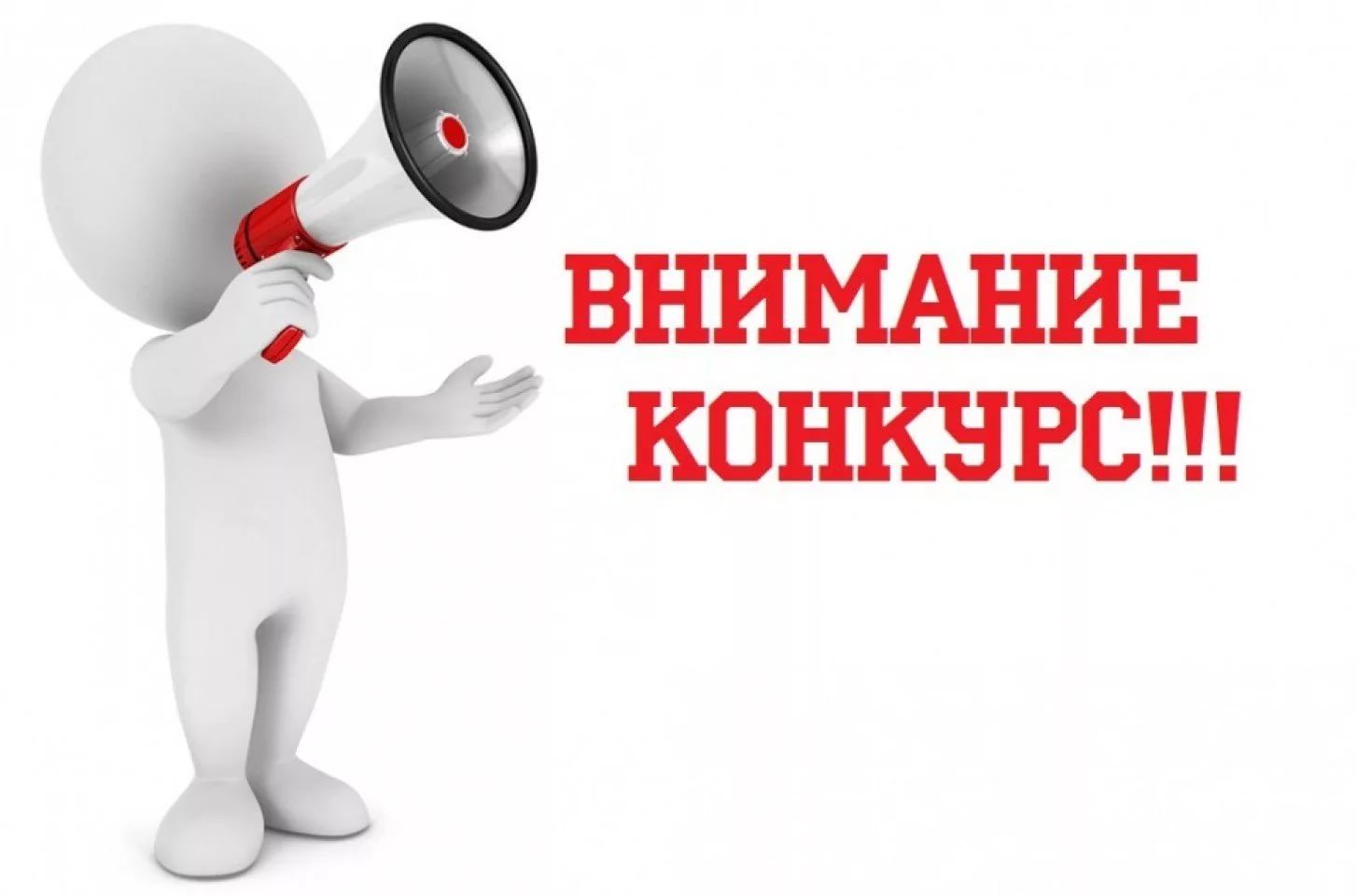 В рамках реализации Национального проекта «Малое и среднее предпринимательство и поддержка индивидуальной предпринимательской инициативы» (далее – Проект) особое внимание уделяется популяризации предпринимательства и стимулированию граждан к предпринимательской активности, к увеличению сектора малого и среднего предпринимательства на территории Российской Федерации. В целях реализации Проекта запланировано проведение регионального этапа конкурса «Молодой предприниматель России 2020» (далее – Конкурс) с 11 августа 2020 года по 28 августа 2020 года включительно. Конкурс проводится в целях выявления на территории Российской Федерации лучших предпринимательских практик субъектов малого и среднего предпринимательства.Организаторами Конкурса являются Федеральное агентство по делам молодежи (Росмолодежь), Федеральное государственное бюджетное учреждение «Центр содействия молодым специалистам», Министерство экономики Республики Татарстан, Министерство по делам молодежи Республики Татарстан, Некоммерческая микрокредитная компания «Фонд поддержки предпринимательства Республики Татарстан».Приглашаем заинтересованных участников, молодых предпринимателей в возрасте от 14 до 30 лет. Сбор конкурсных заявок осуществляется с 11 по 28 августа 2020 года включительно на официальном сайте Конкурса http://molpred-116.ru/.Контактные лица для взаимодействия:1) Рахматуллин Марат: тел. 8-903-314-50-27; 2) Шумейко Виктория: тел. 8-904-670-62-81.